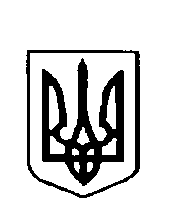 ВАРКОВИЦЬКА сільська рада ВОСЬМЕ СКЛИКАННЯ(тридцять четверта сесія)  РІШЕННЯПро затвердження технічної документації із землеустрою гр.Костюк О.В.,  щодо встановлення (відновлення) меж земельних ділянок в натурі (на місцевості), для ведення особистого селянського господарства Розглянувши заяву громадянина Костюка Олега Вікторовича, жителя с.Крилів вул.Б.Хмельницького, 15 Дубенського району про затвердження технічної документації із землеустрою щодо встановлення (відновлення) меж земельних ділянок в натурі (на місцевості), для ведення особистого селянського господарства із земель колективної власності колишнього КСП "Варковицьке" на території Варковицької сільської ради, розроблену фізичною особою підприємцем Половей В.В., керуючись ст..121 Земельного кодексу України, ст..55 Закону України "Про  землеустрій" Законом України "Про виділення в натурі (на місцевості) земельних ділянок власникам земельних часток (паїв)",  ст..26 Закону України  "Про місцеве самоврядування в Україні", сільська радаВ И Р І Ш И Л А:     	1. Затвердити технічну документацію із землеустрою щодо встановлення (відновлення) меж земельних ділянок в натурі (на місцевості) громадянина Костюка Олега Вікторовича для ведення особистого селянського господарства із земель колективної власності колишнього КСП "Варковицьке" на території Варковицької сільської ради:     	-  в масиві № 28 (рілля) ділянка № 13 площею 0,7842га., (кадастровий номер 5621680800:09:001:0313), в масиві № 49 (сіножаті) ділянка № 37 площею 0,0761га., (кадастровий номер 5621680800:09:001:0312) у власність взамін ½ частини успадкованого сертифіката на право на земельну частку (пай) серії РВ № 0099677  .  	2.  Виділити в натурі гр.. Костюку Олегу Вікторовичу земельні ділянки:рілля площею – 0,7842га., кадастровий номер 5621680800:09:001:0313сіножаті площею – 0,0761га., кадастровий номер 5621680800:09:001:0312для ведення особистого селянського господарства, розташованої за межами населених пунктів на території Варковицької сільської ради Дубенського району Рівненської області.	2.  Громадянину  Костюку Олегу Вікторовичу оформити право власності на земельні ділянки в порядку визначеному законодавством. 	3. Контроль за виконання даного рішення покласти на землевпорядника сільської ради.
Сільський голова 						 Юрій ПАРФЕНЮК    23 червня  2023 року      № 1089 